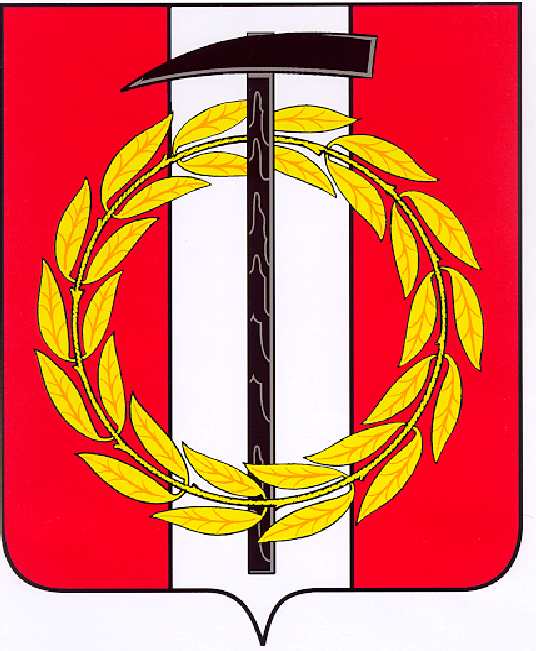 Собрание депутатов Копейского городского округаЧелябинской областиРЕШЕНИЕ        30.03.2022         461от _______________№_____О ходе выполнения муниципальной программы «Развитие культуры  Копейского городского округа» в 2021 году	Заслушав и обсудив информацию начальника управления культуры администрации Марчук Л.Н. о ходе выполнения в 2021 году муниципальной программы «Развитие культуры Копейского городского округа», утвержденной  постановлением администрации Копейского городского округа Челябинской области от 01.10.2020 № 2211-п, Собрание депутатов Копейского  городского округа Челябинской областиРЕШАЕТ:Информацию о ходе выполнения в 2021 году муниципальной программы «Развитие культуры Копейского городского округа», утвержденной постановлением администрации Копейского городского округа Челябинской области от  01.10.2020 № 2211-п (прилагается), принять к сведению.Ответственным исполнителям продолжить работу в 2022 году по реализации мероприятий муниципальной программы «Развитие культуры Копейского городского округа», утвержденной постановлением администрации Копейского городского округа Челябинской области от  06.10.2021 № 2353-п.Председатель Собрания депутатов                   Копейского городского округа                                                            Е.К. Гиске                                                                                                                Приложение                                                                               к Решению Собрания депутатов                                                                                 Копейского городского округа                                                                                        Челябинской области                                                                                          от 30.03.2022 № 461Информация о выполнении муниципальной программы «Развитие культурыКопейского городского округа » в 2021 году       	Муниципальная программа «Развитие культуры  Копейского городского округа» на 2021 год утверждена постановлением администрации от 01.10.2020 № 2211-п. 	В период 2021 года в программу вносились изменения:-  Постановление администрации от 15.01.2021 № 49-п «О внесении  изменений в постановление администрации Копейского городского округа от 01.10.2021 № 2211-п»: программа приведена в соответствии с решением Собрания депутатов Копейского городского города округа Челябинской области от 23.12.2020 № 74-МО «О бюджете Копейского городского округа на 2021 год и на плановый период 2022 и 2023 годов».- Постановление администрации от 04.03.2021 № 403-п «О внесении изменений в постановление администрации Копейского городского округа от 01.10.2021 № 2211-п»: изменения произведены в соответствии с распоряжением администрации Копейского городского округа от 26.01.2021 № 29-р «О распределении остатков средств бюджета». Средства в сумме 21 808 800 рублей распределены следующим образом:1)	на финансирование расходов на выплату заработной платы работникам муниципальных учреждений Копейского городского округа в сумме 17 080 000,00 рублей;2)	на финансирование расходов на оплату потребления топливно-энергетических ресурсов, водоснабжения и водоотведения муниципальных учреждений Копейского городского округа в сумме 1 300 000,00 рублей;3)	на проведение противопожарных мероприятий в сумме 1 378 600 рублей;4)	на проведение Дня города в сумме 2 050 200,00 рублей.- Постановление администрации от 15.06.2021 № 1233-п «О внесении  изменений в постановление администрации Копейского городского округа от 01.10.2021 № 2211-п»: в соответствии с решением Собрания депутатов Копейского городского округа от 28.04.2021 № 171-МО «О внесении изменений в решение Собрания депутатов Копейского городского города округа Челябинской области от 23.12.2020 № 74-МО «О бюджете Копейского городского округа на 2021 год и на плановый период 2022 и 2023 годов» из дополнительных доходов выделено 3 714 738,80 рублей:1)	текущий ремонт центральной городской библиотеки ул. Жданова д. 29, текущий ремонт библиотеки семейного чтения № 5 ул. Молодежная д. 9 - 2 759 078,80 рублей;2)	ремонт отдельно стоящего строения -вентиляционной шахты ДК Кирова – 100 000 рублей;3)	день Победы – 855 660 рублей.- Постановление администрации от 06.10.2021 № 2352-п «О внесении  изменений в постановление администрации Копейского городского округа от 01.10.2021 № 2211-п» Изменения внесены на основании:- распоряжения администрации Копейского городского округа от 11.06.2021 № 370-р «О перераспределении бюджетных ассигнований», Премия «Достояние Копейска», 650 000 рублей;- уведомлений Министерства финансов о предоставлении субсидий, субвенций, иного межбюджетного трансферта, имеющего целевое назначение от 15.06.2021 № 13836 и 13846, Модернизация (капитальный ремонт, реконструкция) региональных и муниципальных детских школ искусств по видам искусств, (-) 1 515 175,61 рублей;- распоряжения администрации Копейского городского округа от 12.07.2021 № 447-р «О перераспределении бюджетных ассигнований», День города, 500 000 рублей;- распоряжения администрации Копейского городского округа от 19.08.2021 № 540-р «О перераспределении бюджетных ассигнований», День города, (-) 200 000,00 рублей;- распоряжения администрации Копейского городского округа от 10.09.2021 № 574-р «О перераспределении бюджетных ассигнований», День города, (-) 424 003,00 рублей.- Постановление администрации от28.12.2021 № 3051-п «О внесении  изменений в постановление администрации Копейского городского округа от 01.10.2021 № 2211-п»: Изменения внесены на основании:- распоряжения администрации Копейского городского округа от 14.10.2021 № 703-р «О перераспределении бюджетных ассигнований» на проведение общегородских мероприятий в сумме 10 000 рублей;- распоряжения администрации Копейского городского округа от 14.10.2021 № 704-р «О перераспределении бюджетных ассигнований» на ремонт системы отопления ДК Угольщиков в сумме 300 000 рублей;- решения Собрания депутатов Копейского городского округа от 27.10.2021 № 286-МО «О внесении изменений в решение Собрания депутатов Копейского городского города округа Челябинской области от 23.12.2020 № 74-МО «О бюджете Копейского городского округа на 2021 год и на плановый период 2022 и 2023 годов»:	на выплату заработной платы работникам муниципальных учреждений Копейского городского округа в сумме 2 725 453,43 рублей;на ремонт МУ ДО ДШИ № 1, замену окон в ДК Вахрушева в сумме 1 100 000 рублей;- распоряжения Правительства Челябинской области от 28.10.2021 г.  № 816-рп «Об изменении бюджетных ассигнований и перераспределении субсидий местным бюджетам» на ремонт кровли ДК Угольщиков в сумме 4 501 580 рублей;- распоряжения администрации Копейского городского округа от 29.10.2021 № 746-р «О перераспределении бюджетных ассигнований» на приобретение новогоднего уличного изделия Шар 1 960 000 рублей, общегородских мероприятий в сумме 40 000 рублей;- распоряжения администрации Копейского городского округа от 25.11.2021 № 831-р «О перераспределении бюджетных ассигнований» на проведение общегородских новогодних мероприятий в сумме 500 000 рублей, ремонт МУ ДО ДШИ № 1 в сумме 1 000 000 рублей;- распоряжения администрации Копейского городского округа Челябинской области от 29.11.2021 № 842-р «О перераспределении средств» на выплату заработной платы в сумме 84 200 рублей;- решения Собрания депутатов Копейского городского округа от 22.12.2021 «О внесении изменений в решение Собрания депутатов Копейского городского города округа Челябинской области от 23.12.2020 № 74-МО «О бюджете Копейского городского округа на 2021 год и на плановый период 2022 и 2023 годов»: на выплату заработной платы работникам муниципальных учреждений Копейского городского округа в сумме 9 243 320 рублей; на ремонт МУ ДО ДШИ № 1, установку уличных светильников на фасаде ДК Калачево в сумме 470 758 рублей.	Основные цели муниципальной программы определены в соответствии  со Стратегией государственной культурной политики на период до 2030 года, утвержденной распоряжением Правительства Российской Федерации от 29.02.2016 № 326-р:	- создание условий для обслуживания библиотечными формами работы населения округа, обеспечение равного доступа населения к информационным ресурсам;	- создание условий для сохранения нематериального культурного наследия  народов, населяющих округ. Организация досуга населения. Предоставление равных возможностей для творческой самореализации личности;	- сохранение и эффективное использование исторического и культурного наследия округа. Повышение доступности и качества музейного продукта для населения;	- сохранение национальной школы подготовки творческих кадров, обеспечение социальной доступности дополнительного образования детей, модернизация деятельности учреждений дополнительного образования  и образовательных технологий.       	Для реализации данных целей необходимо решить следующие задачи:	- совершенствование библиотечного обслуживания населения округа в информационной, культурной и образовательной сферах. Формирование у населения устойчивого интереса к чтению;	- проведение мероприятий, направленных на организацию досуга населения. Развитие творческих коллективов художественной самодеятельности;	- обеспечение безопасности и сохранности музейных фондов. Обеспечение музейного обслуживания населения округа;	- обеспечение развития дополнительного образования детей.	Программа состоит из следующих подпрограмм, которые охватывают все отрасли культуры  городского округа:	-«Библиотечное обслуживание. Создание единого информационного пространства»	- «Развитие народного художественного творчества»	- «Музейное обслуживание населения»	- «Дополнительное образование. Поддержка одаренных учащихся»Общая сумма финансирования программы в 2021 году составила 282012,31 тыс. рублей, исполнено 281952,01 тыс. руб. (99,98 %). В том числе:- федеральный бюджет 12 093,53 тыс. рублей, исполнено - 12 093,53 тыс. рублей;- областной бюджет 17 451,98 тыс. рублей, исполнено – 17 451,98 тыс. рублей;- бюджет городского округа 252 466,80 тыс. рублей, исполнено 252 406,5 тыс. рублей (не израсходованы средства казенных учреждений по договорам за декабрь 2021 года).Средства в сумме 50 459,56 тыс. рублей (целевые на иные цели) распределены  по подпрограммам в общем объеме муниципальной программы «Развитие культуры Копейского городского округа»: 	-«Библиотечное обслуживание. Создание единого информационного пространства» - 16062,7  тыс. руб. (31,8 %).	- «Развитие народного художественного творчества» - 14516,35 тыс. руб. (28,8 %).	- «Музейное обслуживание населения» - 249,23 тыс. руб. (0,5 %)	- «Дополнительное образование. Поддержка одаренных учащихся» - 19631,28 тыс. руб. (38,9 %)    	Приоритетными направлениями были  выбраны:- проведение городских массовых мероприятий;-проведение ремонтов и составление проектно – сметной документации;- проведение противопожарных мероприятий;- участие в национальных и региональных  проектах.Выделенные средства израсходованы: Реализация национального проекта «Культура»Продолжается участие учреждений культуры и дополнительного образования городского округа в национальном проекте «Культура». 	В 2021 году участниками проекта стали: -  Муниципальное учреждение дополнительного образования «Детская музыкальная школа №1» Копейского городского округа (директор Смольянова И.В.) в части оснащения музыкальными инструментами, специальным оборудованием и литературой. Всего в рамках проекта было приобретено:- Литература на сумму  122286,  рублей;- Мебель, хоровые станки, пюпитры на сумму  475520,0 рублей; - звуковая аппаратура на сумму 595524,0 рублей.Всего на сумму – 4 076 200, 0 рублей из них (148 227,52 областной бюджет, 3 557 372,48 федеральный бюджет, 370 600,0 рублей – местный бюджет)Открытие обновленной Детской школы искусств №1,Муниципальному учреждению «Детской школе искусств №1» Копейского городского округа  выпала уникальная возможность участия в национальном проекте «Культура». В 2019 году школе выделили свыше 4 млн. 600 рублей на  приобретение  новых музыкальных инструментов, художественного оборудования, интерактивных досок, нотной и методической литературы. В 2021 году произведен капитальный ремонт на 11 млн. 100 рублей основного здания школы по замене кровли, систем отопления, электроснабжения,  фасада, проведены   общестроительные работы внутренних помещений школы. Также в 2021 году Администрацией Копейского городского округа было принято решение о присоединении дополнительных площадей  Старокамышинского территориального отдела к основному зданию МУ ДО «ДШИ № 1» КГО,  на капитальный ремонт которого было выделено 2 млн. 626 тысяч. Использование дополнительных площадей было направленно на развитие художественного отделения. Открытие модельной библиотеки В 2021 году произошли структурные изменения в Центральной городской библиотеке, т.к. она стала модельной библиотекой. Модернизация библиотеки прошла в рамках регионального проекта «Культурная среда» национального проекта «Культура». На создание модельной библиотеки из областного бюджета выделено 10 млн. рублей. Софинансирование в рамках муниципальной программы «Развитие культуры Копейского городского округа» составило 500 тыс. рублей. Средства пошли на переоснащение библиотеки современным оборудованием, мебелью, литературой. Средства в сумме 5,0 млн. рублей были выделены на проведение ремонтных работ: ремонт внутренних помещений, ремонт системы электроснабжения, установка системы вентиляции.Обновленная Центральная библиотека совмещает в себе современный  дизайн, комфорт и доступ к новейшим информационным технологиям. Удалось найти правильное сочетание традиционной библиотечной атмосферы и современных технологических решений. Привычные всем помещения читальных залов, абонементов, книжных фондов теперь разделены на комфортные модули: информационный  модуль; модуль индивидуального обслуживания (разделен на несколько зон: инклюзивная зона «Светлый город»; детская зона; зона дискуссий, настольных игр  «Своя территория» (комната для работы в малых группах); зона открытого доступа; зона отдыха «Случайного чтения»); модуль эстетического развития; модуль информационного и интерактивного пространства; демонстрационный модуль (разделен на 2 зоны: зона краеведения и зона журнального пространства).Активно работники учреждений культуры и дополнительного образования участвуют в проекте «Творческие люди» национального проекта «Культура». В 2021 году повышение квалификации в рамках этого проекта прошли 109 человек, а всего повышение квалификации в течение года прошли 182 работника учреждений, подведомственных управлению культуры.В рамках проекта «Цифровая культура» национального проекта две библиотеки МУ «ЦБС» оснащены широкополосным скоростным Интернетом Библиотека семейного чтения № 5 и Детско – юношеская библиотека № 7.      Эффективность программы оценивается по  выполнению целевых индикаторов.  За 2021 год основные показатели работы учреждений культуры:Основная доля расходов более 70 %, направлена на фонд оплаты труда работников учреждений культуры и дополнительного образования. Просроченная задолженность по оплате труда на 01.01.2021 г. по учреждениям отсутствует.Анализ выполнения Указа Президента по повышению уровня средней заработной платы за 2021 год показывает следующее:Анализ средней заработной платы работников учреждений культуры	Невыполнение Указа Президента РФ по педагогическим работникам связано с недостаточным выделением финансирования.	В 2021 году большое внимание уделялось проведению ремонтных работ и противопожарных мероприятий.	На проведение ремонтов, составление ПСД, проведение государственной экспертизы в 2021 году учреждениями культуры и дополнительного образования из средств местного бюджета направлено 9598,80 тыс.руб., из средств областного бюджета 6 503,9 тыс. рублей, из средств федерального бюджета 8 536,2 тыс. рублей. Средства освоены в полном объеме.	На проведение противопожарных мероприятий в 2021 году по учреждениям культуры и дополнительного образования за счет средств местного бюджета направлено 2 220,60 тыс. руб., средства освоены в полном объеме.В соответствии с Бюджетным Кодексом РФ, Федеральным законом № 131-ФЗ «Об общих принципах организации местного самоуправления в Российской Федерации», Уставом Копейского городского округа Постановлением администрации Копейского городского округа Челябинской области от 06.10.2021 г. № 2353-п утверждена муниципальная программа «Развитие культуры Копейского городского округа» на период 2022 года и плановый период 2023-2024 г.г.  Финансирование программы в 2022 году составит 290 144,20 тыс. руб., в том числе: федеральный бюджет – 2249,20 тыс. руб., областной бюджет – 33 255,20 тыс. руб., местный бюджет – 254 639,80 тыс. руб. Кроме основных традиционных  мероприятий, направленных на развитие учреждений культуры и дополнительного образования, программные мероприятия включают весь выделенный на культуру бюджет.В плане на 2022 год: Национальный проект «Культура»:- ремонт МУ ДО «Детская музыкальная школа»;- МУ «ЦБС» -  в части комплектования книжного фонда и  создание модельной библиотеки на базе Библиотеки семейного чтения № 5.Государственная областная программа «Развитие культуры Челябинской области»:- ремонт МУ ДО «Детская школа искусств № 2»;- ремонт систем отопления и энергоснабжения «ДК Вахрушева» обособленного подразделения МУ «ДК 30 лет ВЛКСМ»;- составление проектно – сметной документации на капитальный ремонт «ДК Угольщиков» обособленного подразделения МУ «ДК им. С.М. Кирова».Общая сумма – 36 941, 4 тыс. рублей.	Программой обозначены проблемные вопросы, которые можно решить только  за счет запланированных мероприятий Программы:Привлечение молодых квалифицированных кадров.Улучшение материально – технической базы учреждений.Увеличение охвата дополнительным образованием детей в возрасте от 5 до 18 лет.Обеспечение равных возможностей пользования услугами учреждений культуры всех категорий граждан.Создание безопасных условий в учреждениях культуры.Начальник управления культуры администрации                                                                                 Л.Н. Марчук   Наименование подпрограммыОсновные мероприятияБиблиотечное обслуживание. Создание единого информационного пространства- Приобретено  2 780 экземпляров книжной продукции  - В рамках проведения недели детской книги проведено  95 мероприятий. Количество участников: 3554 он-лайн + 6092 офлайн.-  18 июня прошел фестиваль  традиционный ежегодный  фестиваль «Копейск читающий», на площади Трудовой Славы.  Для детей из летних лагерей школ города работало 22 площадки, так же в библиотеках посёлков проведены литературно-игровые мероприятия для детской аудитории, количество участников 1046 человек.- 23 апреля  во всех библиотеках Копейска прошла незабываемая «Библионочь-2021». Читатели отправились в увлекательное  путешествие по творческой галактике, открыли новые «планеты». Присутствовало более  500 человек.- В рамках празднования Дня библиотек  27 мая во всех библиотеках города прошли Дни открытых дверей, посвященные Всероссийскому дню библиотек. В центральной городской библиотеке в этот день подвели итоги ежегодного профессионального конкурса «Библиоблогеры. Шаг вперед».-  В рамках проведения мероприятий, посвященных Дню города, 26 августа в центральной городской библиотеке состоялась встреча Главы городского округа с ветеранами спорта. Присутствовало 23 спортсмена. Ремонтные работы (4107,37тыс. руб.):- Проведены общестроительные работы в ЦГБ, библиотеке семейного чтения № 5. - Проведен ремонт системы отопления детско-юношеской библиотеки № 7. Кроме того, составлена ПСД на кап. ремонт  и  разработан дизайн-проект Библиотеки семейного чтения №5  (360,0 тыс. рублей). - Участие в  проекте «Модельная библиотека» (10500,0 тыс. рублей): приобретена литература, оборудование и мебель для обустройства Центральной городской библиотеки по модельному стандарту.Развитие народного художественного творчестваПроведение массовых мероприятий: - 23 февраля в МУ «ДК Кирова» проведен городской праздник, посвященный Дню защитника Отечества, В зале присутствовало 150 чел;-  Масленица: 14 марта на пл. Трудовой Славы  проведен городской праздник: Фолк-трэвел-шоу «Необычное масленичное путешествие за тридевять земель, или «Орёл и Решка» по-копейски». На празднике присутствовало более 3000 чел.;- День 8-Марта: 5  марта в МУ «ДК Кирова» проведено городское торжественное мероприятие «Фестиваль необыкновенных профессиональных нарядов», посвященный Международному женскому дню. Присутствовало более 100 чел.- День защиты детей: 1 июня поселковые Дома культуры провели праздничные игровые развлекательные программы, посвященные Дню защиты детей. Проведено  10 мероприятий, присутствовало более 2000 чел.;- День России: состоялся концерт на пл. Трудовой Славы и шествие национальных центров и представителей учреждений и организаций города. Копейска. Участие приняли более 5500 человек;- День семьи: 8 июля в отделе ЗАГС г. Копейск состоялась праздничная встреча с парами, выбравшими для бракосочетания эту особенную дату. Присутствовало 80 человек;- День города:  28 августа  проведены различные мероприятия, посвященные 114 годовщине города. Праздник начался с детской развлекательной программы «Звезда по имени Детство». Далее были проведены: шоу-программа «Молодежный БУМ», концерт духового оркестра МУ «ДК Кирова», торжественный блок, вечерняя развлекательная программа. Завершился праздник красочным салютом. На всех программах присутствовало более 10 000 чел- День пожилого человека: проведено 1 октября в МУ «ДК Кирова». Количество зрителей 250 чел. Концертную программу представил Государственный оркестр русских народных инструментов «Малахит».- День народного единства: мероприятие состоялось 4 ноября. Участники клубных формирований учреждений культуры, а также все желающие копейчане прошли по маршруту ДК Кирова – пл. Трудовой Славы. Общее количество участников акции – 192 чел. На малом помосте прошел концерт коллективов из национальных номеров. - День матери:  мероприятие состоялось 26 ноября в МУ «ДК Кирова». Команды, состоящие из женщин-матерей, представляющие различные организации и учреждения города, проявили свои знания в различных вопросах, связанных с материнством и ведением домашнего хозяйства. Всего в рамках конкурса было проведено 8 туров, в том числе творческие испытания.- Открытие снежного городка: мероприятие состоялось 24 декабря на пл. Трудовой Славы. На территории Ледового городка до начала праздника работали игровые площадки, на которых все желающие смогли весело провести время и заработать призы и подарки. На сцене было представлено интерактивное театрализованное представление «В поисках новогодних подарков».  - Новогодняя ночь: мероприятие состоялось на пл. Трудовой Славы в ночь с 31 декабря на 1 января (начало в 00.30). Для копейчан была представлена концертно-игровая программа «Новый год шагает по планете». Ведущими выступили персонажи в образе Деда Мороза и Снегурочки. Все зрители отправились в веселое новогоднее путешествие по свету, смогли принять участие в конкурсах, играх, забавах с национальным колоритом. Количество зрителей составило около 1500 чел.Конкурсы и фестивали: - 28 марта проведен XIII городской конкурс «Серебряный софит». Члены жюри отсмотрели 18 театральных спектаклей в 4 номинациях: «Кукольный спектакль», «Драматический спектакль», «Музыкальный спектакль» и «Площадной спектакль»;-  В 2021 году ежегодный городской конкурс-фестиваль патриотического творчества «Красная Гвоздика» впервые прошел в заочном формате. Конкурс длился три дня. Всего на суд жюри было представлено 329 конкурсных номеров. В которых приняли участие более 1000 конкурсантов;- 20 мая  в  ДК Бажова проведен городской фестиваль детского творчества «Созвездие талантов», на котором чествовали и награждали 100 лучших участников детских коллективов художественной самодеятельности домов культуры;- Смотр – конкурс коллективов художественной самодеятельности проведен в апреле-мае. Итоги конкурса:Большой Гран-при – МУ «ДК Кирова», Малый Гран-при – МУ «ДК Бажова», 1 место – МУ «ДК Маяковского», 2 место – МУ «ДК Петрякова», 3 место – МУ «ДК Ильича» -   Конкурс хореографического искусства «Копейск танцующий». Конкурс проведен 21 октября в МУ «ДК Бажова». Компетентное жюри отсмотрело 54 номера. Более 600 участников конкурсаМитинги:- 15 февраля у памятника «Воинам Отечества» в сквере около МОУ СОШ № 6 проведен митинг памяти, посвященный копейчанам, исполнившим свой служебный долг за пределами Отечества. На митинге присутствовало более 70 чел..- День Победы: проведено возложение цветов к памятникам, посвященным Дню Победы. 9 мая состоялось открытие памятника Воинам, умершим в госпиталях Копейска после проведенного капитального ремонта. Состоялся вечерний видео – концерт «Мы посвящаем творчество Победе!»  и праздничный салют. Всего мероприятиями, посвященными Дню Победы охвачено более 20000 жителей и гостей города.-  Митинг, посвященный памяти погибших шахтеров и горноспасателей: мероприятие проведено 7 октября в сквере памяти погибших горняков и горноспасателей. Количество участников – 250 чел. Память павших почтили минутой молчания и возложением цветов к мемориалу. Родным и близким погибших были вручены специально разработанные памятные значки;- Митинг памяти жертв политических репрессий проведен 30 октября. В сквере на перекрестке проспекта Победы и улицы Хохрякова, где размещена стела, собрались представители администрации, депутаты, студенты и не равнодушные копейчане. Память пострадавших от политических репрессий присутствующие почтили минутой молчания. К подножию постамента возложили цветы.Ремонты, госэкспертиза и составление ПСД:- Проведена госэкспертиза ПСД ДК Угольщиков, ДК Калачево. - Разработана ПСД на проведение работ ДК Угольщиков, ДК Бажова ДК Ильича, ДК Калачево - Установлена входная группа в ДК 30 лет ВЛКСМ - Произведен ремонт ХВС ДК Маяковского-  Ремонт пола ДК Ильича- Замена окон ДК Вахрушева, - Монтаж уличных светильников ДК Калачево.- Ремонт кровли ДК Угольщиков.Противопожарные мероприятия:- Проведены противопожарные мероприятия в ДК Ильича, ДК Кирова-  Поверены теплосчетчики и манометры в ДК Бажова, ДК Кирова, ДК 30 лет ВЛКСМ.-Приобретены светодиодные лампы ДК Бажова.-Произведен ремонт системы отопления ДК Угольщиков.Укрепление материально – технической базы. - Приобретение светового оборудования в ДК Калачево- Приобретение мебели в ДК Бажова.- Приобретение ростовых кукол в ДК Кирова.- Приобретение изделия Шар на площадь Трудовой СлавыОбеспечение безопасных условий:- Модернизация видеонаблюдения ДК Бажова.-  Проведение специальной оценки условий труда ДК Бажова.-  Монтаж охранной сигнализации ДК Калачево.         Инициативный проект  Премия «Достояние Копейска»Мероприятие состоялось 10 ноября в МУ «ДК Кирова» Количество посетителей – 100 чел. На мероприятии вручены дипломы и памятные значки лауреатам премии 2021 года в 8 номинациях.  в исполнении творческих коллективов Челябинска (акробатическое шоу «Антрессоль», инструментальный дуэт «Во!»). В финале мероприятия выступил один из лауреатов премии – солист ансамбля «Ариэль» - Валерий Ярушин.Музейное дело- В рамках МПП «Я - Копейчанин.» проведены викторины, лекции, мастер-классы, викторины. Участниками мероприятий стали более 8000 детей.- В рамках празднования Дня музеев состоялась областная научно - практическая конференция «Музей 21 века: будущее в традициях» Был издан сборник материалов методических работ.-  В рамках празднования Дня защиты детей на пл. Красных партизан состоялся ряд мероприятий. Среди них: шоу мыльных пузырей, концерт детских коллективов самодеятельного творчеств, конкурс рисунок на асфальте, шоу с обезьянкой, веселые старты. В мероприятиях приняли участие более 10000 детей и взрослых жителей города. Дополнительное образование. Поддержка одаренных детей- Фестиваль исполнительского мастерства учащихся школ дополнительного образования состоялся в мае в ДШИ №2. Победителям областных, российских и международных конкурсов были вручены подарки и дипломы. В номинации «Лучший преподаватель года» прошло чествование 6 преподавателей ДШИ и ДМШ. Также были отмечены преподаватели, которые сами стали участниками конкурсов различного уровня.-  Ежегодный конкурс эстрадного вокала прошел в 18  раз в концертном зале ДМШ.  На суд жюри были представлены  140 номеров   70 юных артистов из Копейска, Челябинска, Южноуральска и Коркино - Конкурс–фестиваль отчетных концертов ДШИ и ДМШ прошел  в апреле текущего года. Бесспорным  победителем конкурса стала Детская музыкальная школа №1 - В 2021 г.  учащиеся школ дополнительного образования приняли участие в 152 конкурсах-фестивалях различного уровня. 484 чел. стали Лауреатами. Всего в конкурсах приняли участие 781 человек. - 30 августа 2021 года на базе МУ ДО ДМШ №1 прошла традиционная городская конференция преподавателей детских музыкальных школ и школ искусств, тема которой была обозначена как «Современные тенденции развития дополнительного образования в сфере культуры и искусства в Копейском городском округе». Присутствовало на конференции более 100 человек- 8 октября в МУ «ДК Бажова» проведено праздничное мероприятие, посвященное Дню учителя. Присутствовало 52 человека. - 19 ноября в МУ ДО ДШИ № 2 проведен фестиваль «Мы – люди разных культур». Были представлены более 160 работ в номинациях: «Изобразительное искусство», «Декоративно-прикладное творчество», «Национальный танец», «Национальная песня», «Художественное слово».Показатель2020 г.2021 г.Охват населения библиотечным обслуживанием к числу жителей (%)31,834,5Охват населения клубными формированиями, участников к числу жителей (%)2,62,6Охват населения музейным обслуживанием к числу жителей (%)8,716,1Доля учащихся муниципальных учреждений дополнительного образования детей в сфере культуры (ДШИ, ДМШ, ДХШ) от числа учащихся общеобразовательных школ  с 5 до 18 лет(%)77Увеличение доли библиотек, подключенных к сети Интернет, в общем количестве библиотек (%)100100Средняя з/плата по экономике Челябинской области (рублей)Средняя з/плата по экономике Челябинской области (рублей)Плановый % достиже-нияПлановый % достиже-нияПлановая средняя з/плата работников учреждений культуры  (рублей)Фактическая средняя з/плата работников учреждений культуры (рублей)Фактический % достиженияФактический % достижения11223=1*245=4/1*1005=4/1*10035 226,2035 226,2095,195,133 500,1233 881,40101,19101,19Анализ средней заработной платы педагогических работниковАнализ средней заработной платы педагогических работниковАнализ средней заработной платы педагогических работниковАнализ средней заработной платы педагогических работниковАнализ средней заработной платы педагогических работниковАнализ средней заработной платы педагогических работниковАнализ средней заработной платы педагогических работниковАнализ средней заработной платы педагогических работниковСредняя з/плата педагогов (рублей)% достиже-ния% достиже-нияПлановая средняя з/плата педагогических работников (рублей)Плановая средняя з/плата педагогических работников (рублей)Фактическая средняя заработная плата педагогических работников (рублей)Фактический % достиженияФактический % достижения1223=1*23=1*245=4/1*1005=4/1*10042 428,5110010042 428,5142 428,5139 727,3193,693,6